Running Record Practice #2  - Bella’s Dinner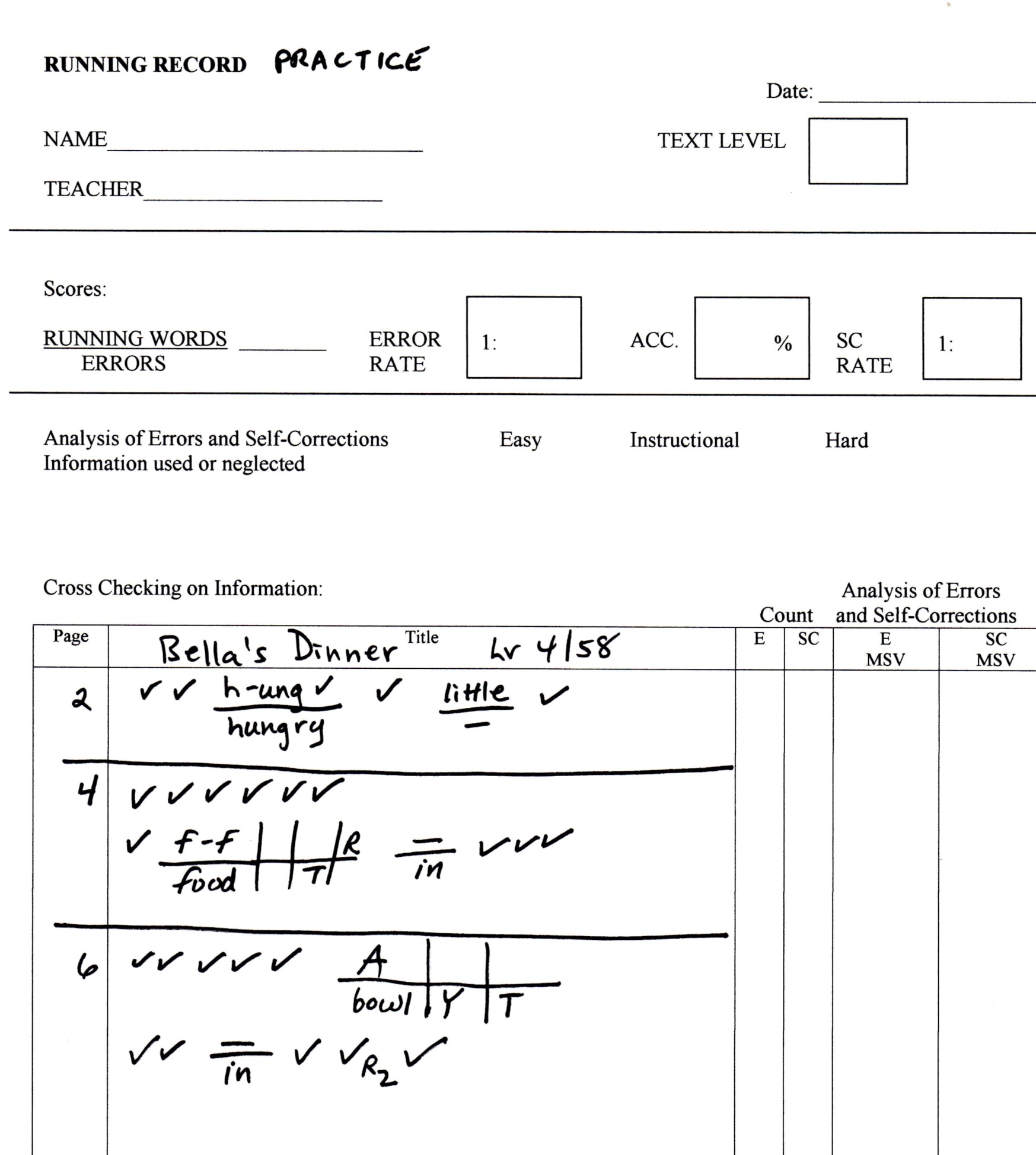 